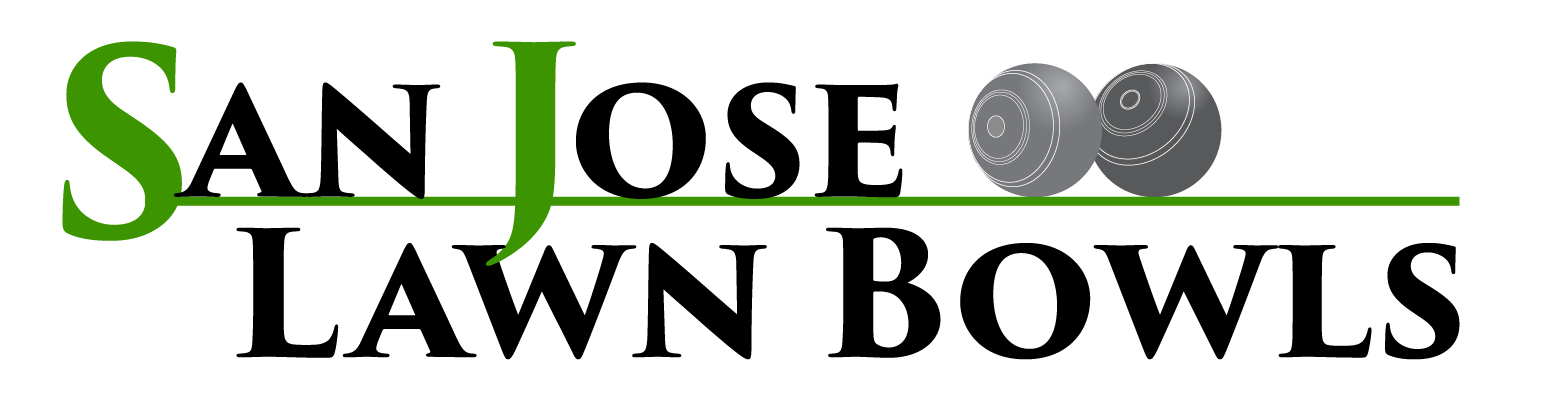 SAN JOSE LAWN BOWLS CLUB - MEMBERSHIP APPLICATIONTo the Board of San Jose Lawn Bowls Club:I hereby make application for membership in the San Jose Lawn Bowls Club (SJLBC). If I am accepted as a member, I shall abide by the SJLBC Constitution, By-Laws, and Standing Rules. I agree to hold the City of San Jose, SJLBC and its Board harmless of any claims and suits arising out of, or caused by, my participation in lawn bowling club activities sponsored by, or in association with the SJLBC. I further recognize that there may be inherent risks associated with such participation in lawn bowling activities, and I personally accept responsibility for those risks.Name:  _________________________________________________ Date:___________Street:  __________________________________________City: ___________________State:  _____Zip Code:  _________E-mail Address:  ______________________________Phone:  Home:  __________________________Mobile: __________________________ SJLBC Member Sponsor: ___________________________________________________Preferred Method(s) of Contact: ____Phone (home/mobile), ____email, ___direct mailSJLBC maintains a Confidential Member Roster of the above information for Club, PIMD and Bowls USA records. A separate listing of selected member contact information will be available to facilitate member/member communication. I am applying for:_____Primary Membership in SJLBC, Bowls USA, and PIMD  _____Primary Membership in SJLBC and PIMD _____Dual Membership in SJLBC (Primary Club: ___________________________)_____Associate (Non-Bowling) Membership in SJLBCIf my application is approved, I agree to pay all dues and fees as specified in the each year’s dues notice as posted. Signature: ________________________________________Date: __________________sjlbc.org     sanjoselawnbowls@gmail.com      FB: San Jose Lawn Bowls ClubSAN JOSE LAWN BOWLS CLUB - MEMBERSHIP APPLICATION________________________________________________________________________________________________________________________________________________Applicant Name: _________________________________________________________Level of Membership:   _____Primary Membership in SJLBC, Bowls USA, and PIMD  _____Primary Membership in SJLBC and PIMD _____Dual Membership in SJLBC (Primary Club: ___________________________) _____Associate (Non-Bowling) MembershipApproved for bowling in games by Coach: ___________________________ Date: ______Approved for membership by the SJLBC Board: _____ Date: _______ President: ____________________________________________ Date: ________Secretary: ____________________________________________ Date: ________